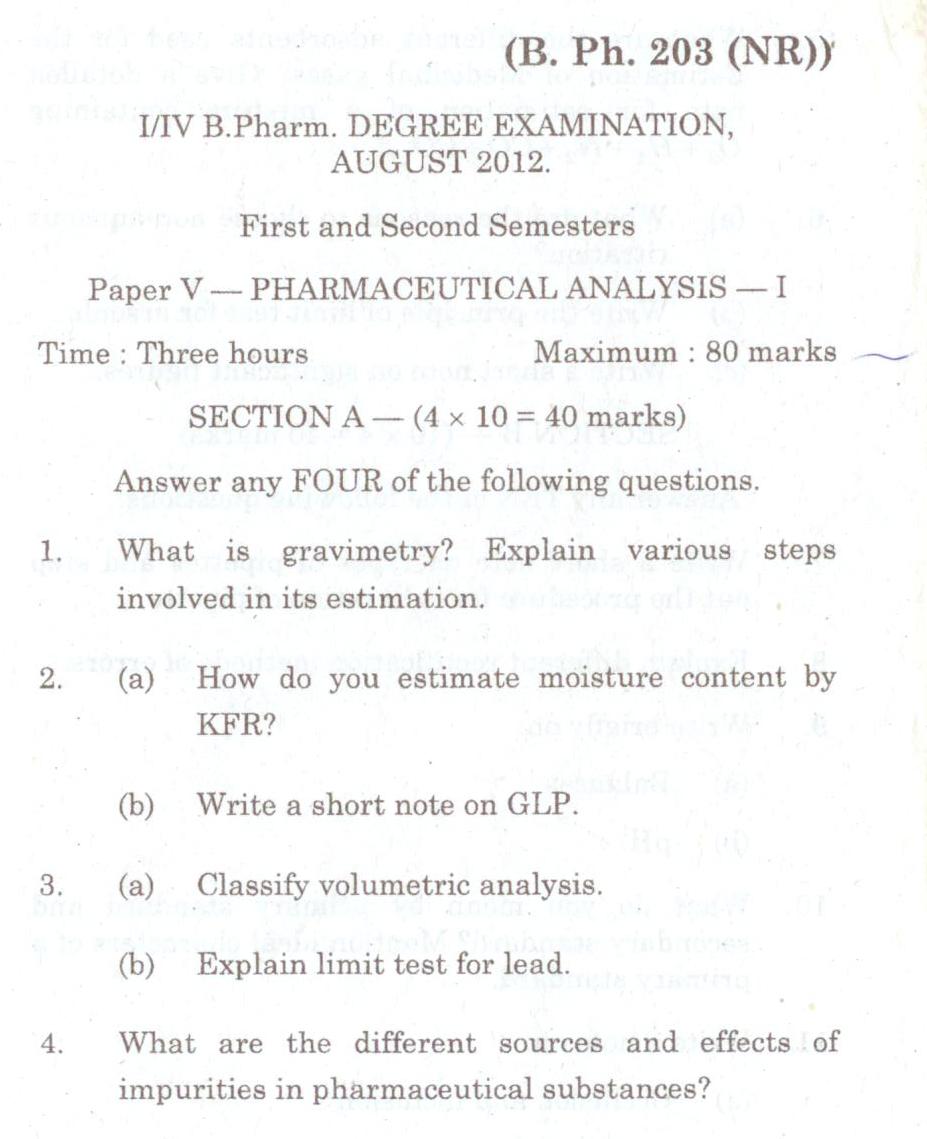 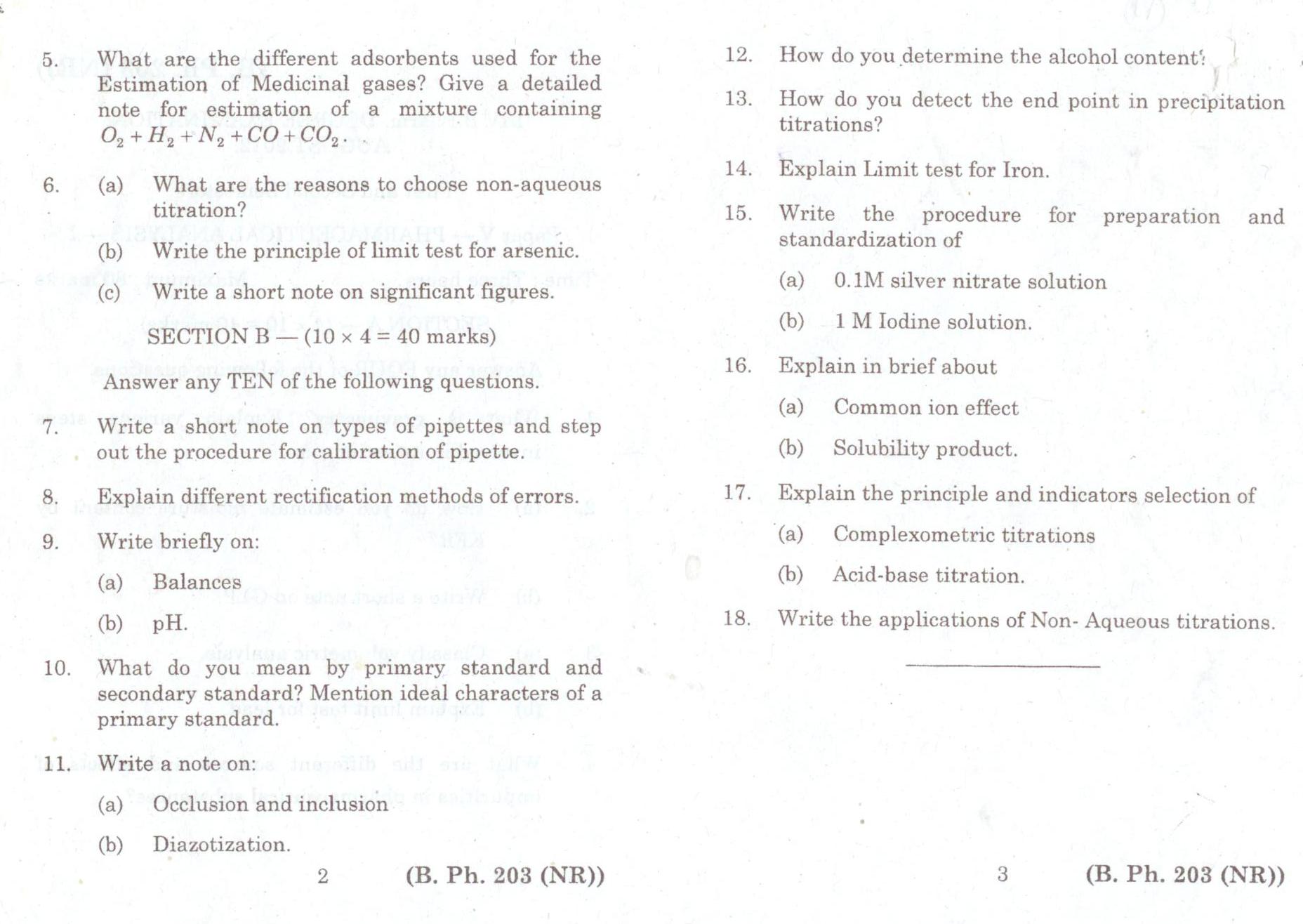 z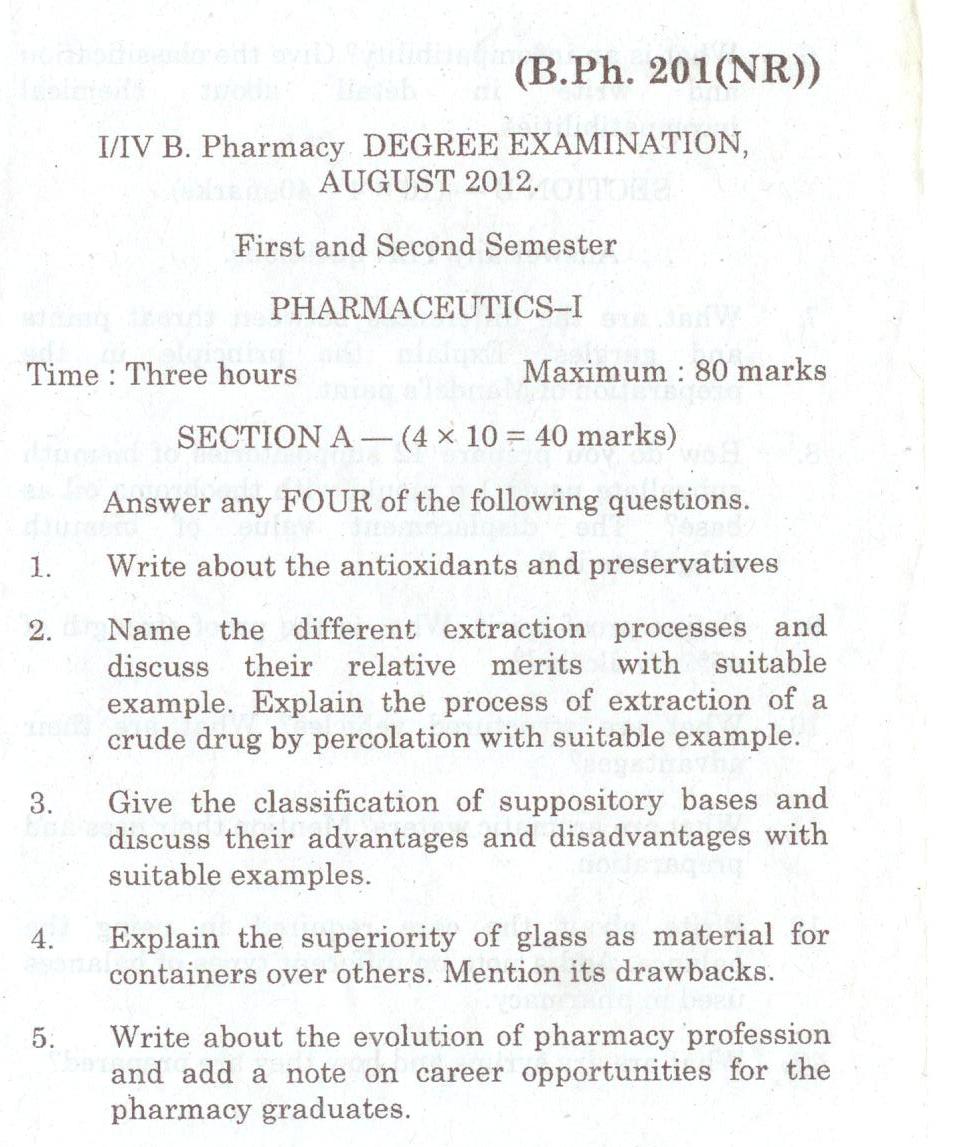 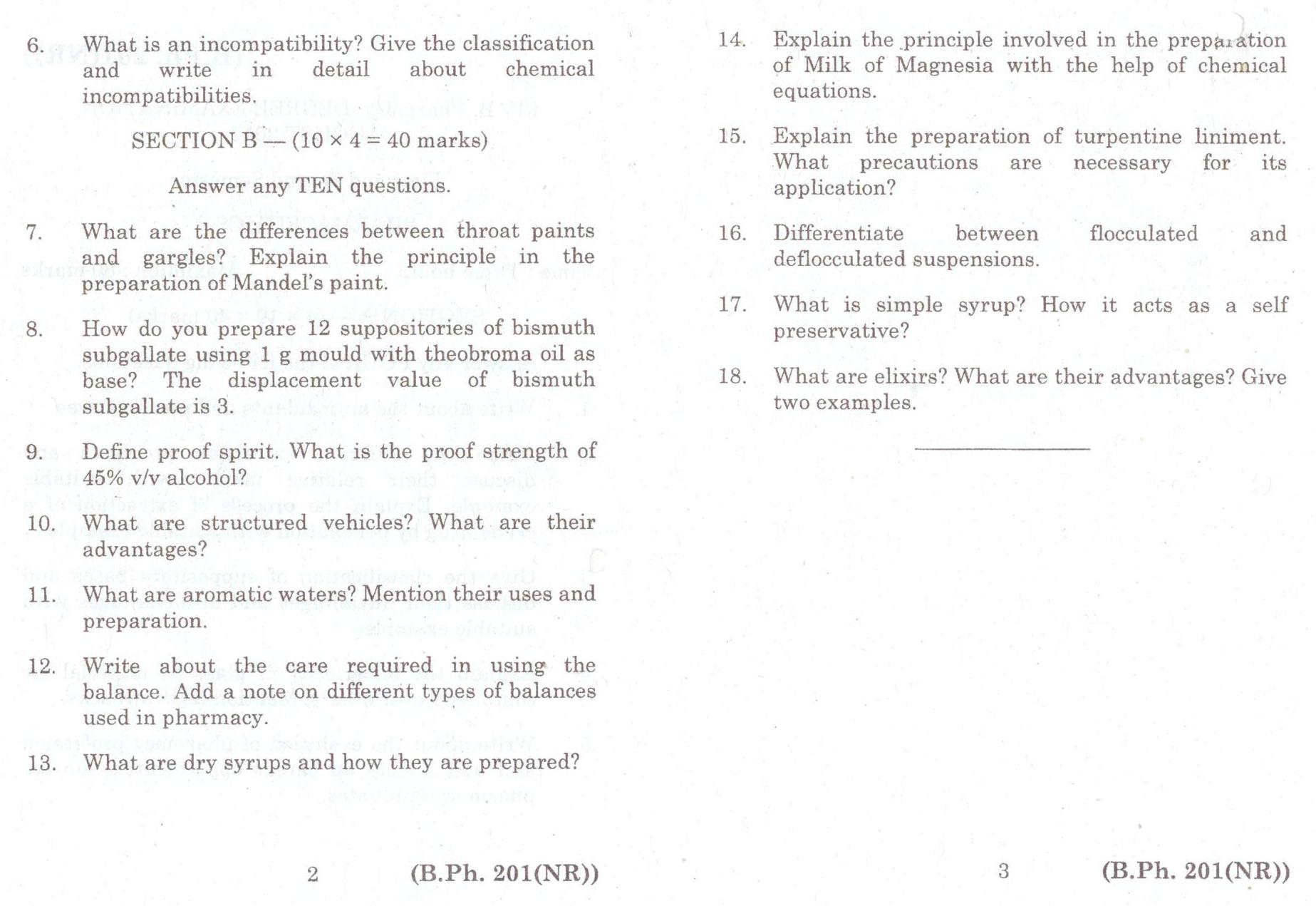 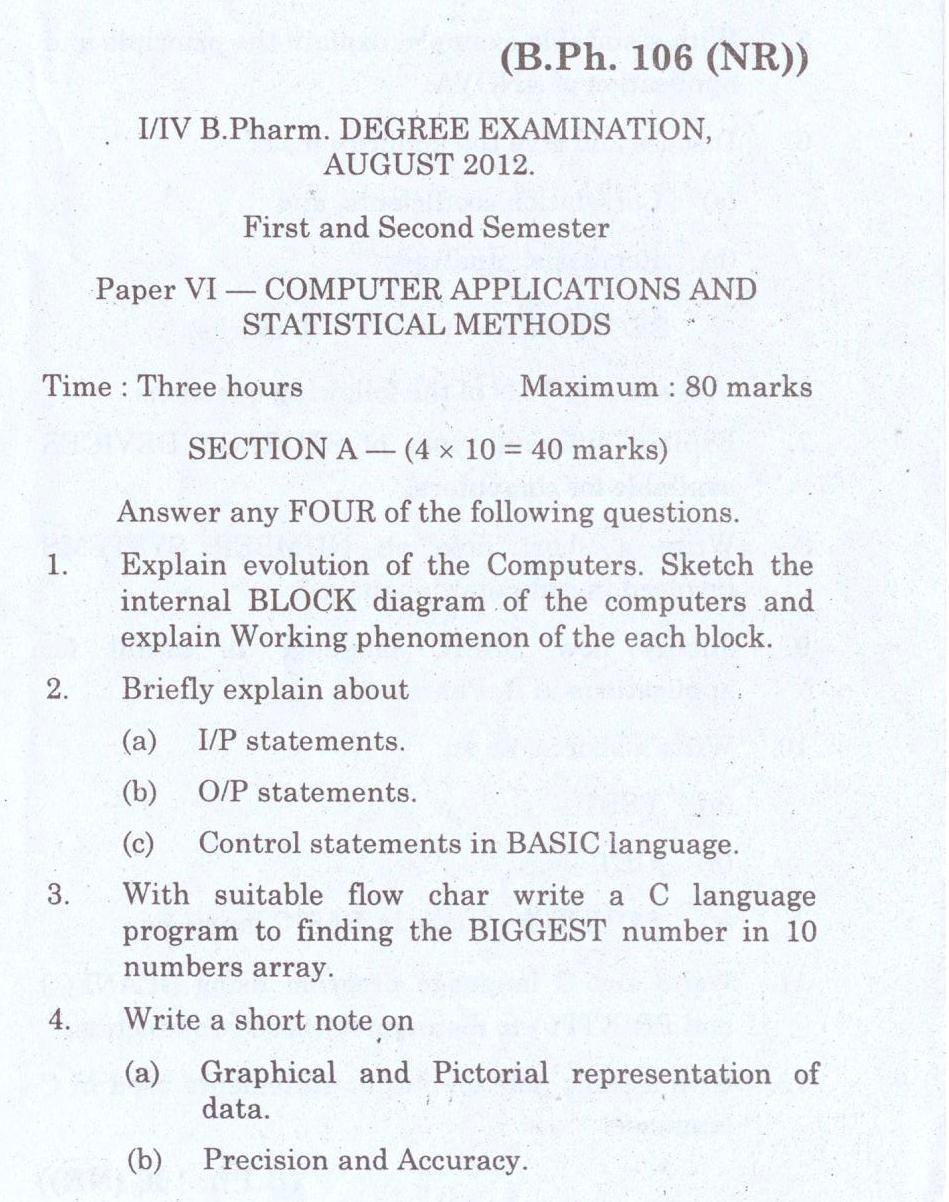 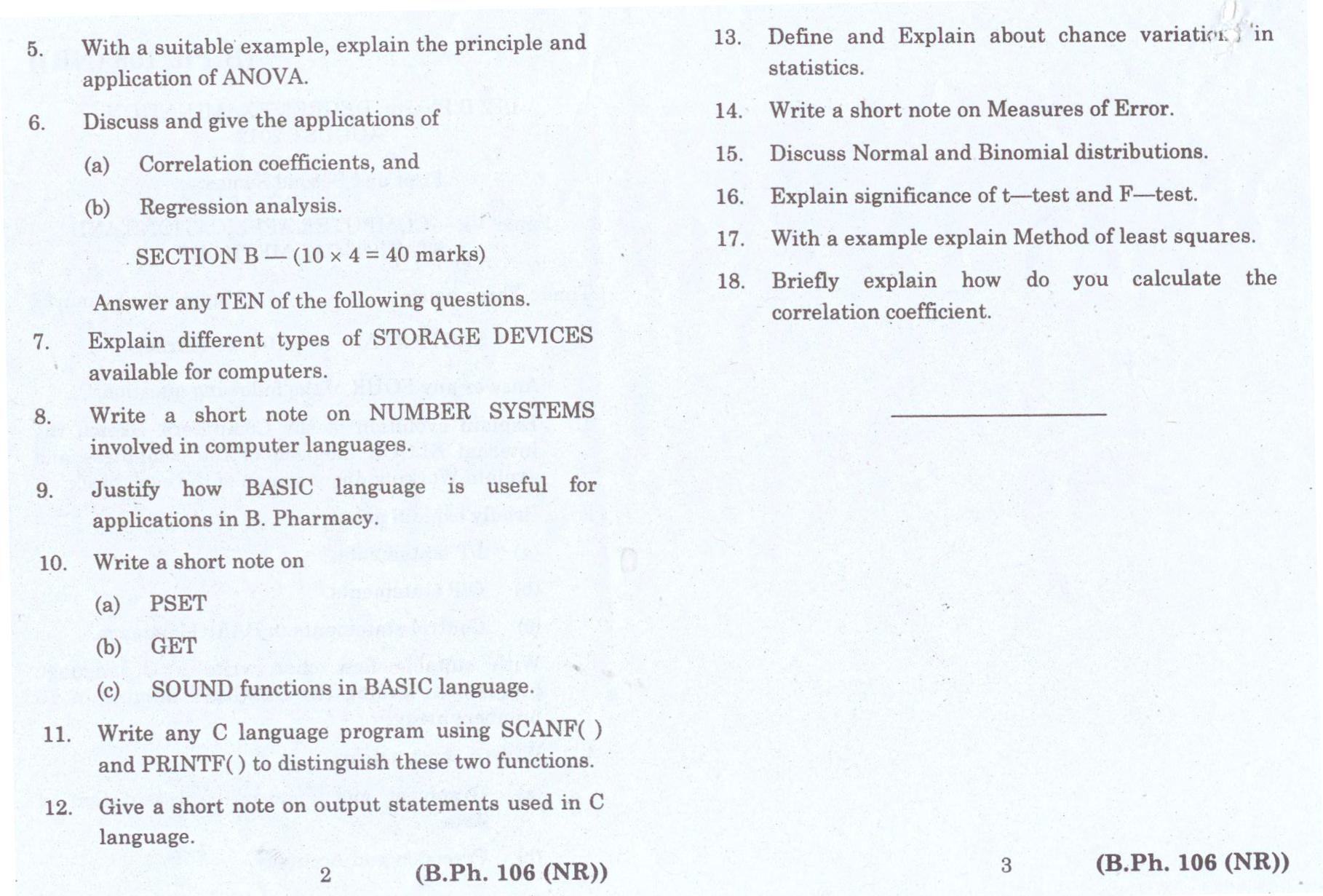 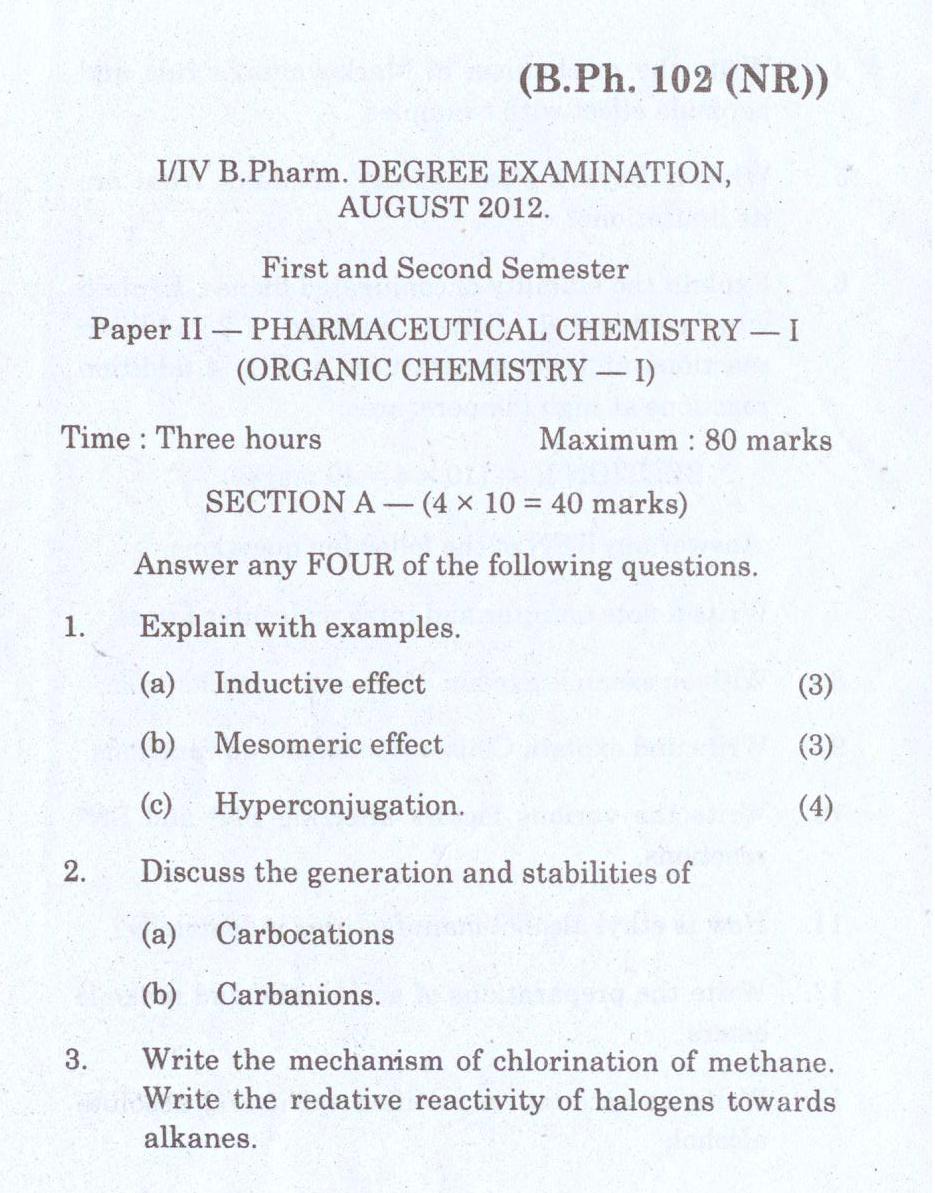 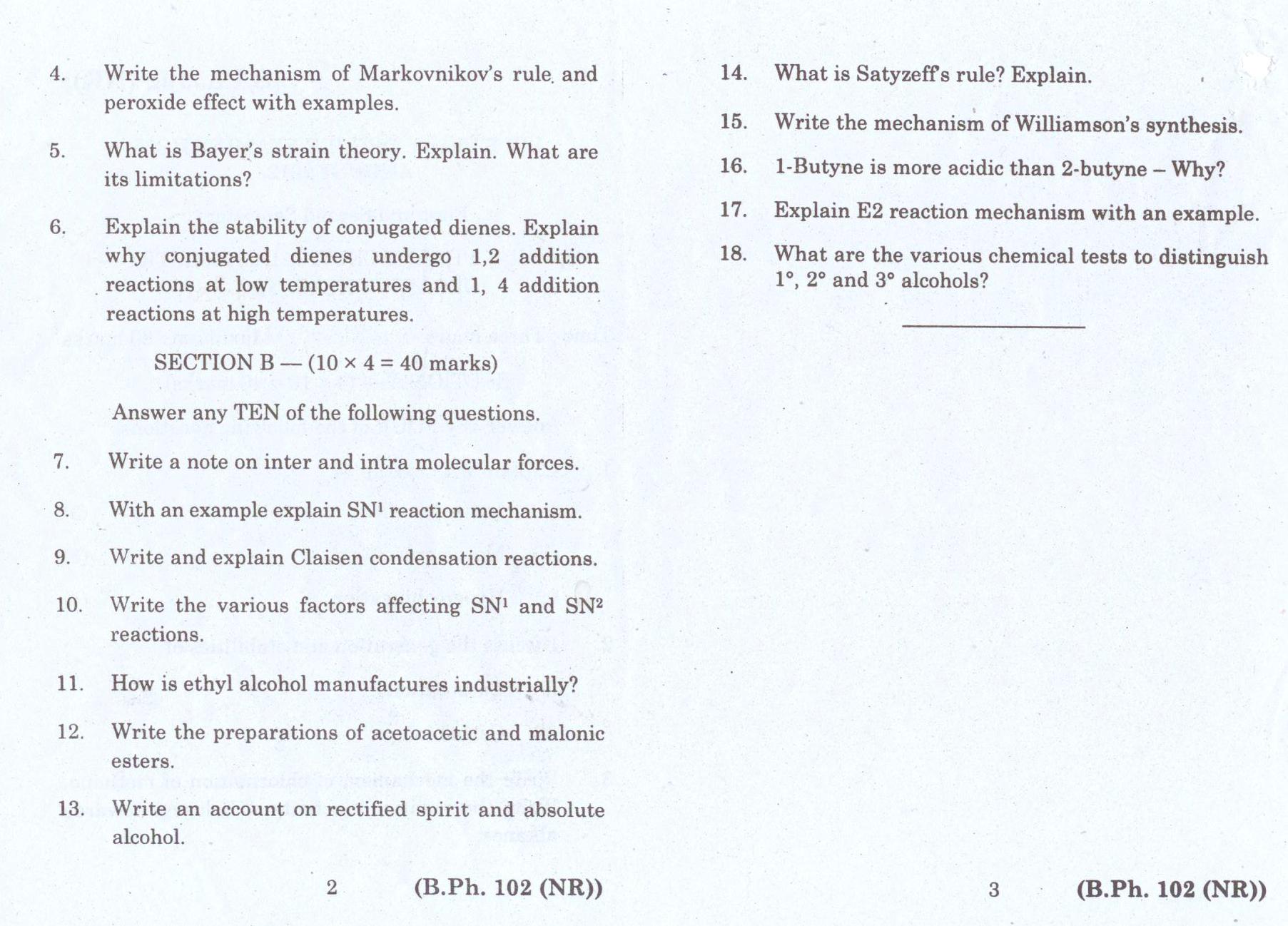 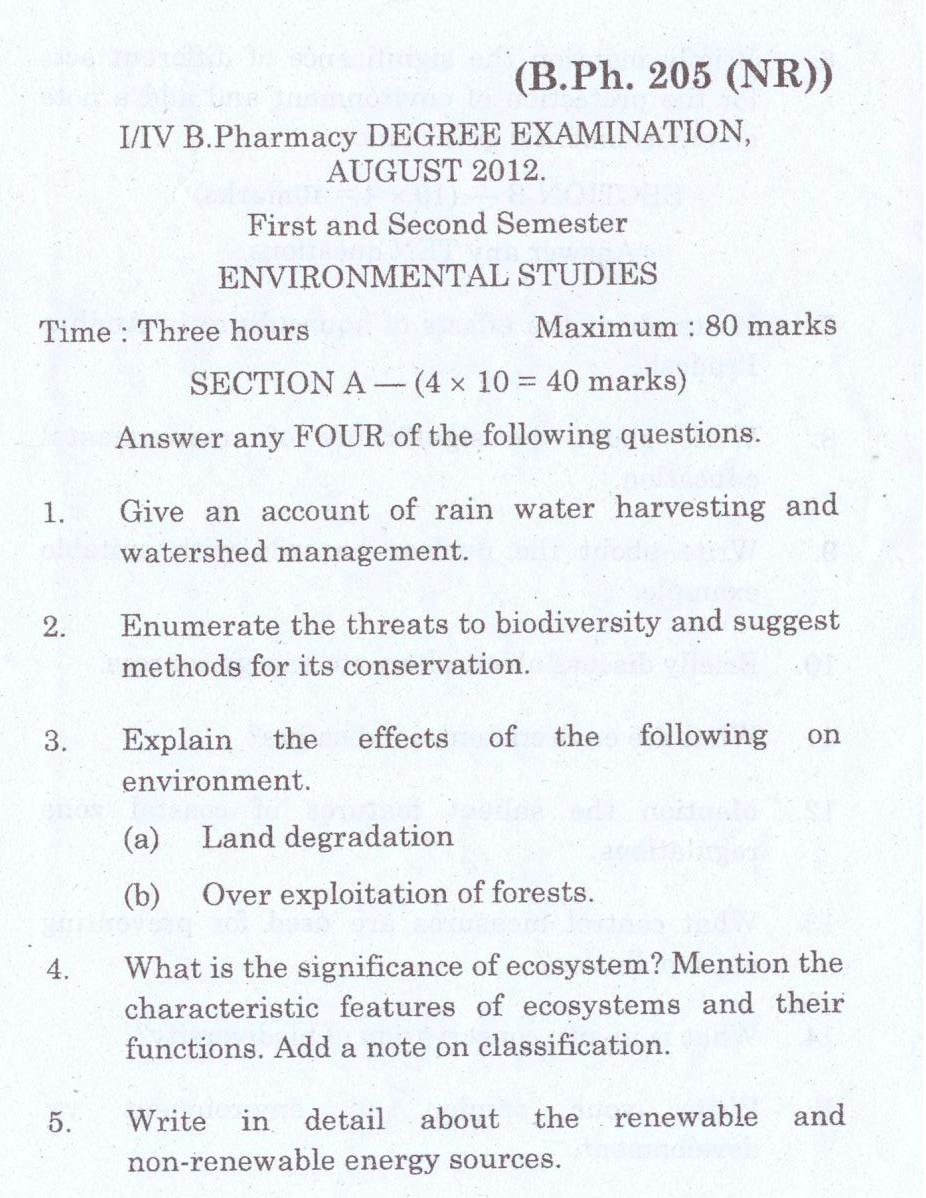 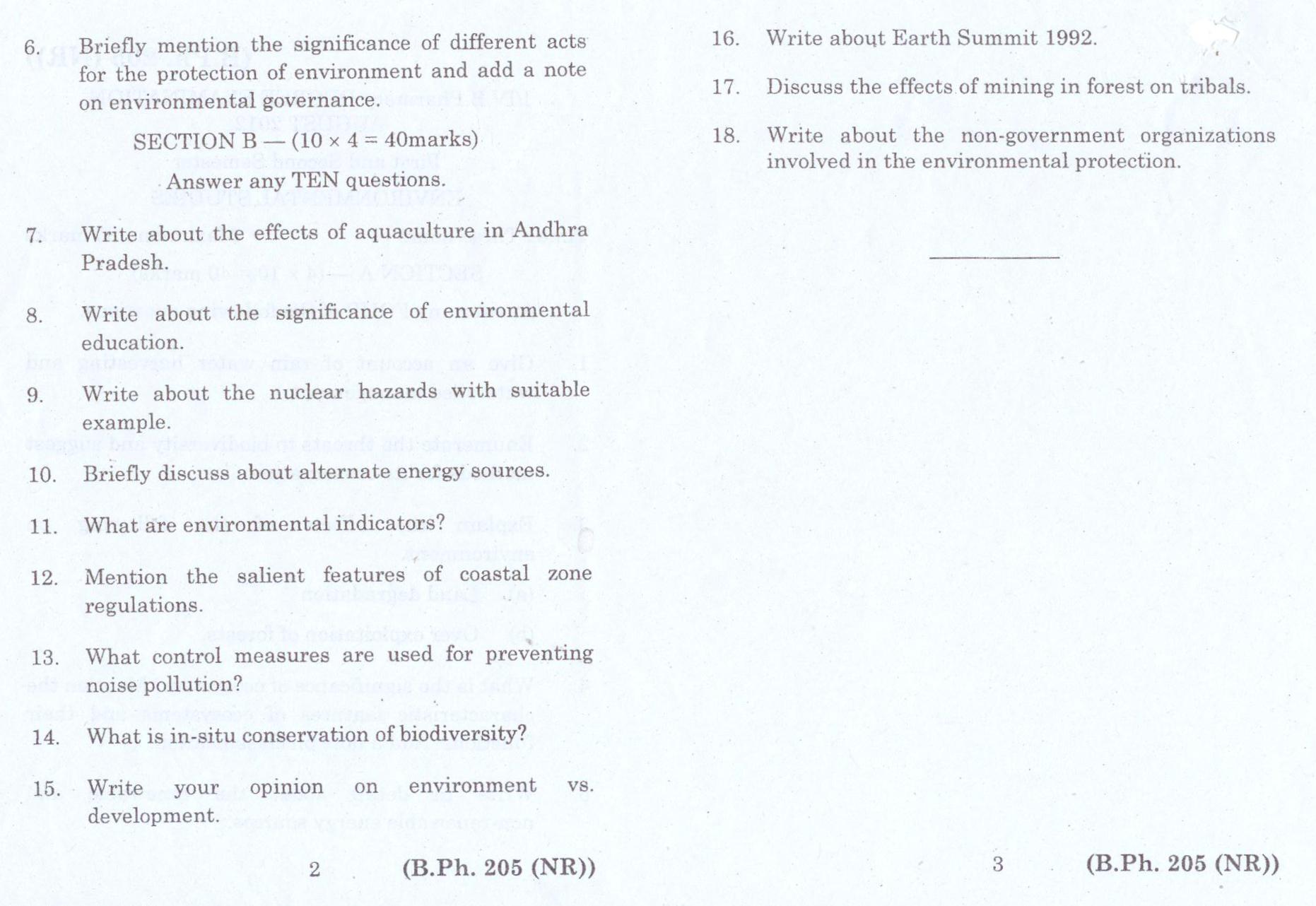 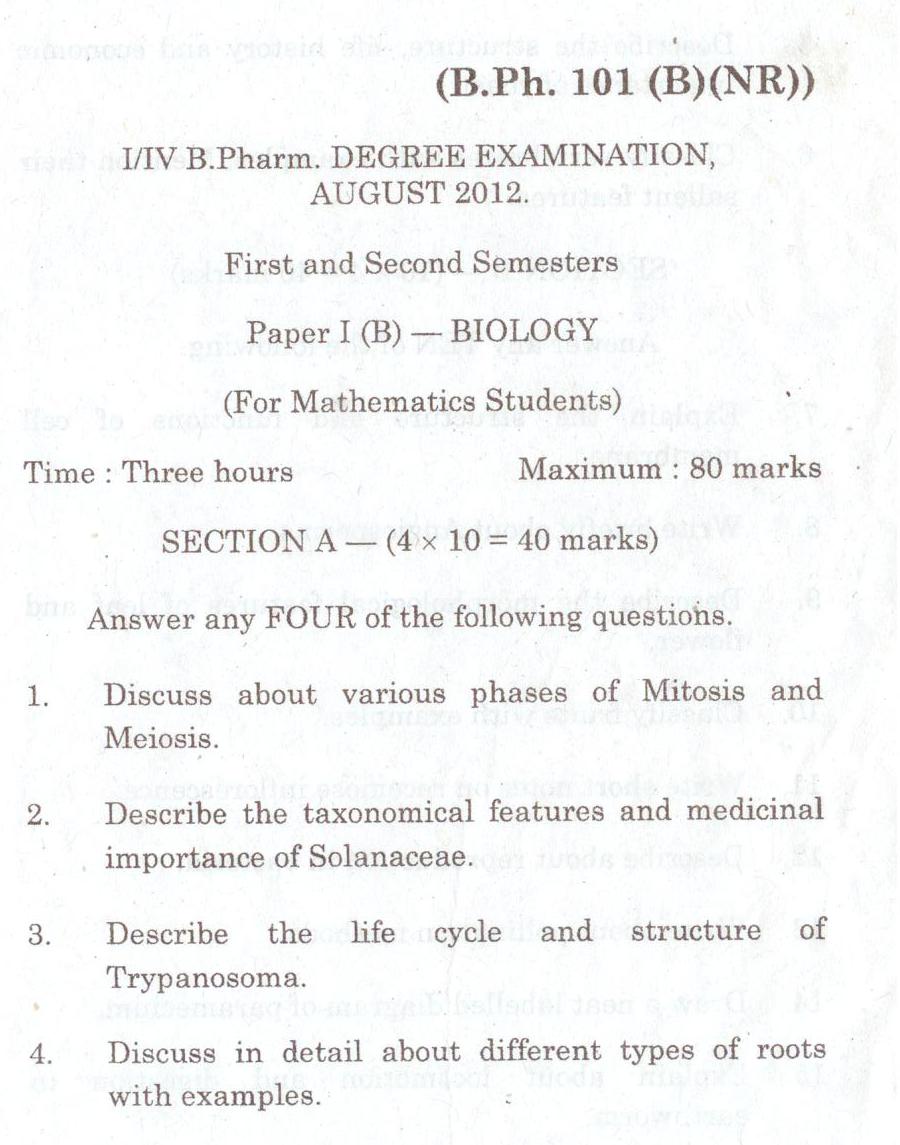 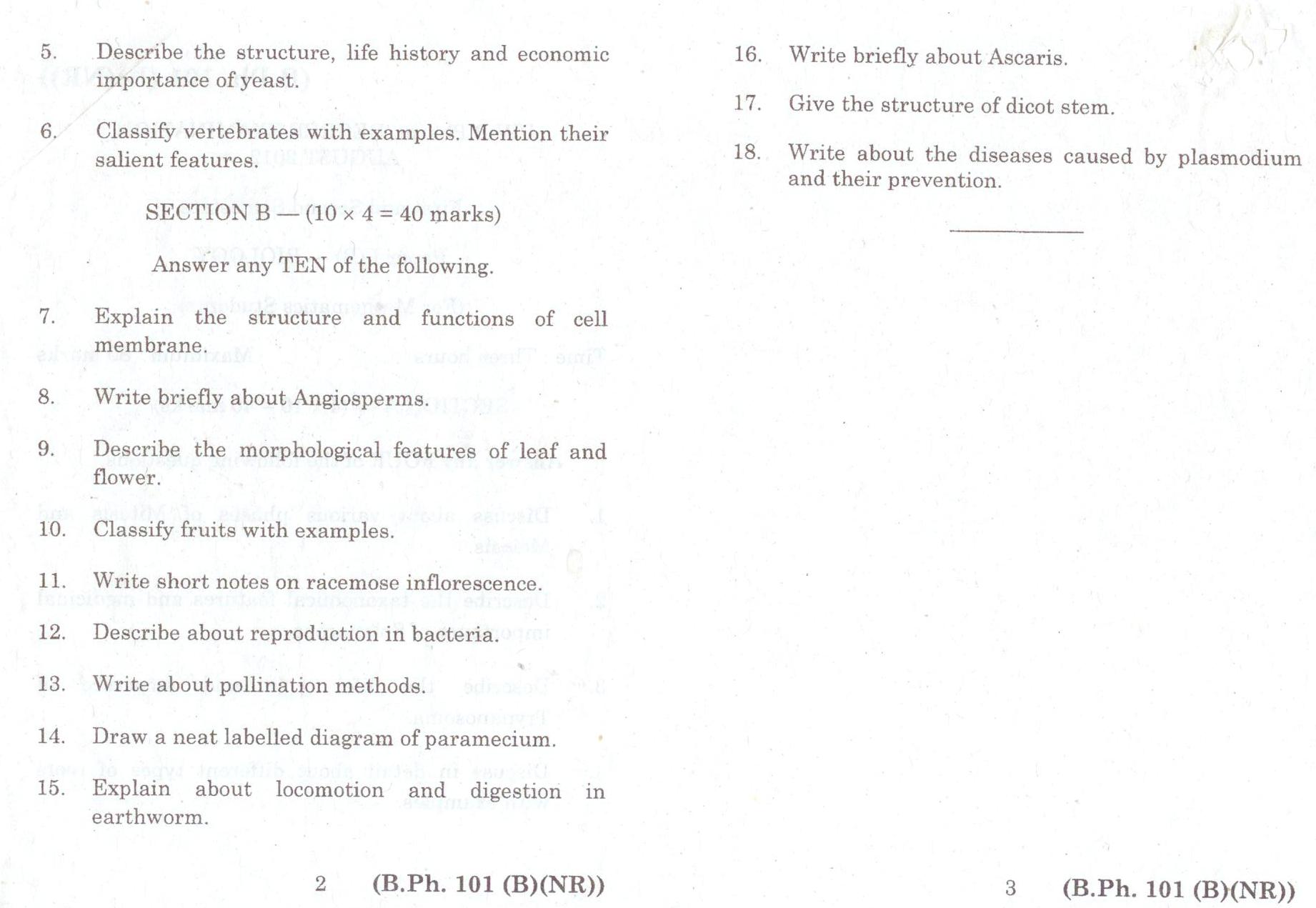 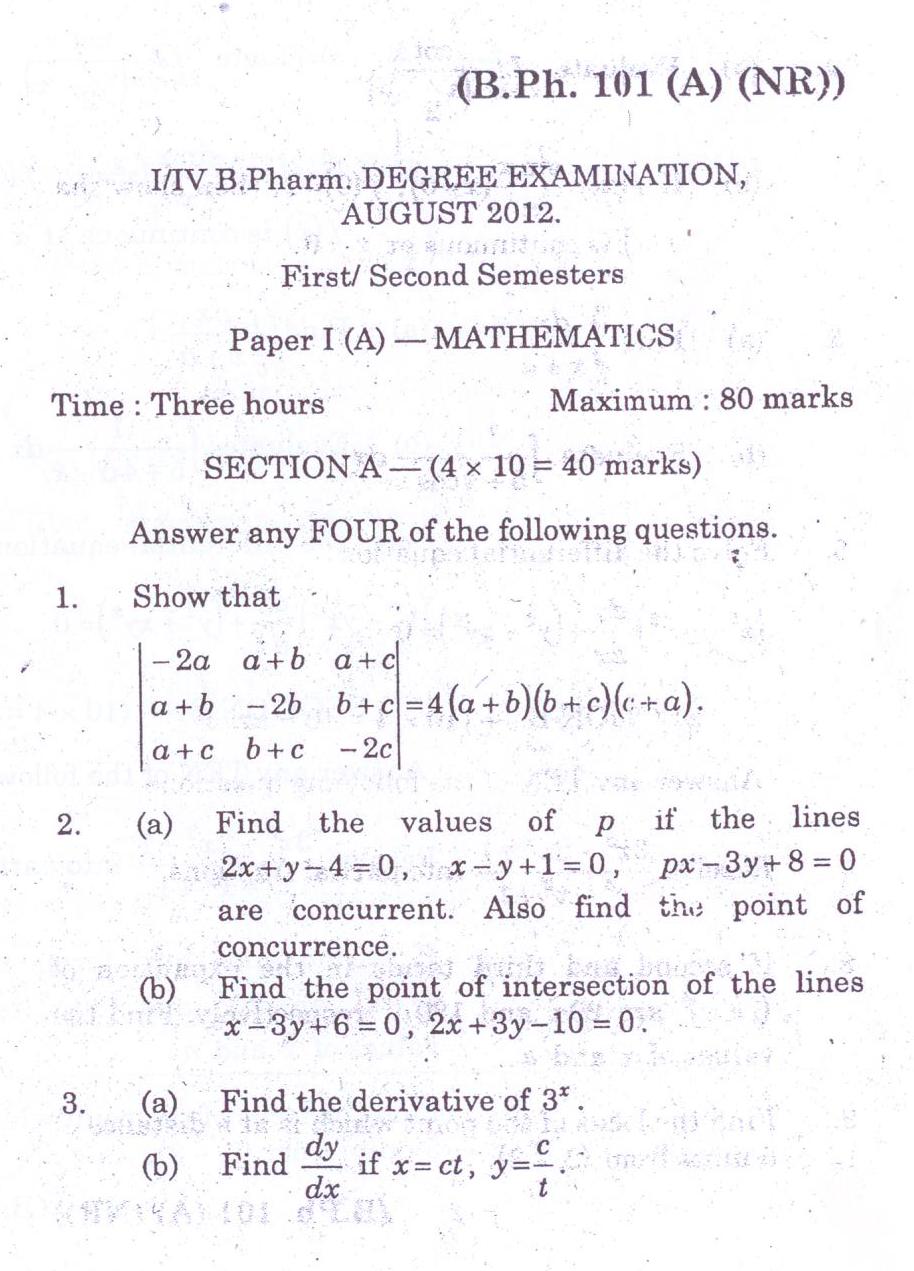 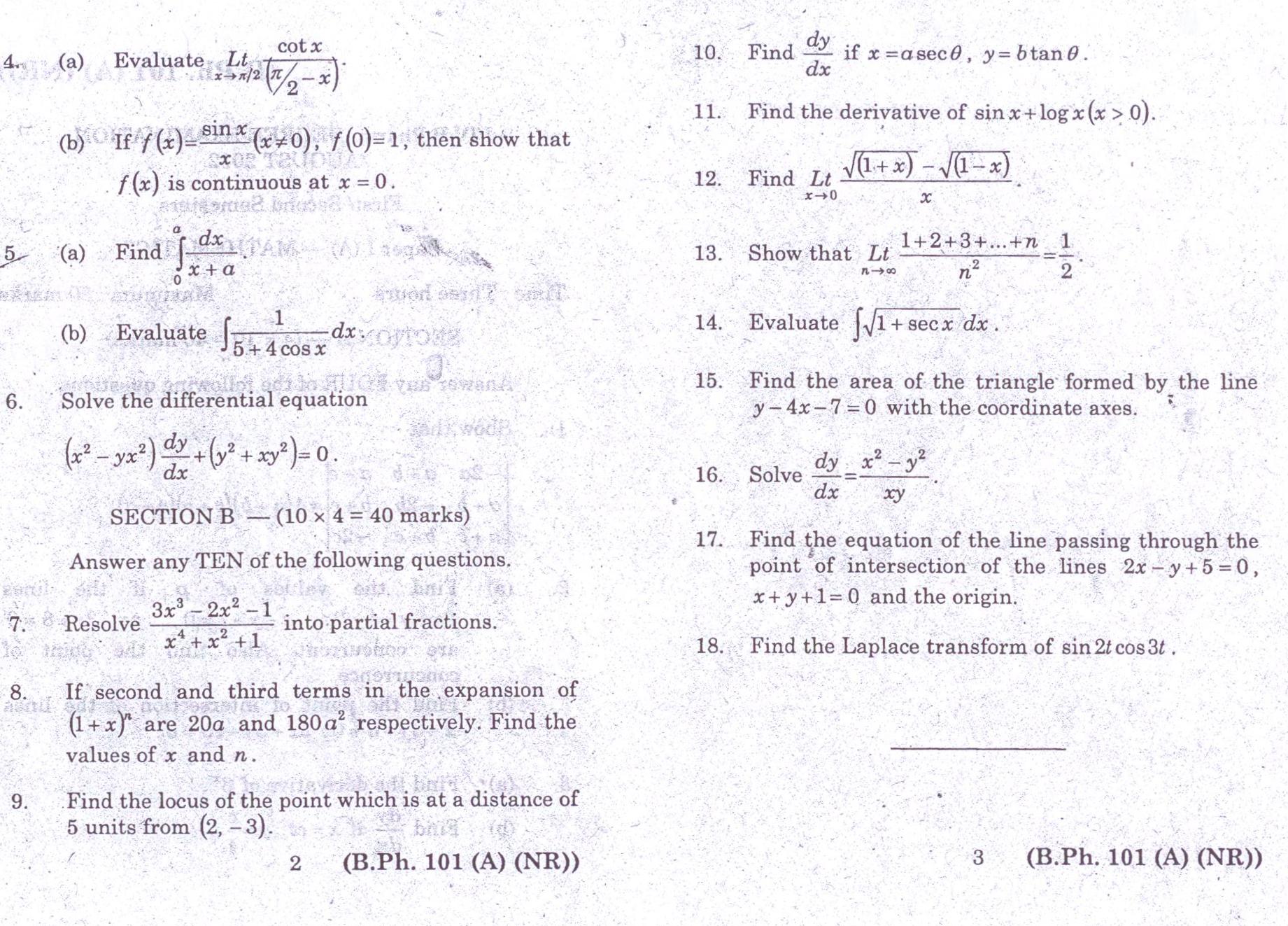 